Prezydent Miasta Pruszkowa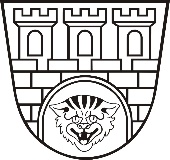 Zarządzenie nr  18/2022Prezydenta Miasta Pruszkowaz dnia 21 stycznia 2022 r.w sprawie ogłoszenia wyników otwartego konkursu ofert na wsparcie realizacji zadań publicznych w obszarze wspierania i upowszechniania kultury fizycznej i sportu poprzez szkolenie dzieci i młodzieży, mieszkańców Pruszkowa z rocznika 2003 i młodsi w różnych dyscyplinach sportu.Na podstawie art. 7 ust. 1 pkt 19, art. 26, art. 30 ust. 1 ustawy z dnia z dnia 8 marca 1990 roku o samorządzie gminnym (t.j. Dz. U. z 2021 r., poz. 1372 z późn. zm.), art. 11 ust. 1 pkt 1 
i ust. 2, art. 13 ustawy z dnia 24 kwietnia 2003 r. o działalności pożytku publicznego 
i o wolontariacie (t.j. Dz. U. z 2020 r. poz. 1057 z późn. zm.), w związku z art. 221 ustawy
z dnia 27 sierpnia 2009 r. o finansach publicznych (t.j Dz. U. 2021 r. poz. 305 z późn. zm.),
a także Uchwały Nr XLVIII.478.2021 Rady Miasta Pruszkowa z dnia 25 listopada 2021 roku
w sprawie przyjęcia Programu współpracy Miasta Pruszkowa z organizacjami pozarządowym
 i podmiotami, o których mowa w art. 3 ust. 3 ustawy z dnia 24 kwietnia 2003 r. o działalności pożytku publicznego i o wolontariacie na rok 2022, zarządzam co następuje:§ 1Ogłaszam wyniki otwartego konkursu ofert na realizację zadań publicznych w formie wsparcia zadań publicznych określonych w Programie współpracy Miasta Pruszkowa z organizacjami pozarządowymi i podmiotami, o których mowa w art. 3 ust. 3 ustawy z dnia 24 kwietnia 2003 r. o działalności pożytku publicznego i o wolontariacie na rok 2022 w obszarze wspierania
i upowszechniania kultury fizycznej i sportu poprzez szkolenie dzieci i młodzieży, mieszkańców Pruszkowa z rocznika 2003 i młodsi w różnych dyscyplinach sportu, zgodnie
z informacją o wynikach konkursu zawartą w załączniku nr 1 do niniejszego zarządzenia.§ 2Zarządzenie wchodzi w życie z dniem podpisania i podlega ogłoszeniu w Biuletynie Informacji Publicznej oraz na tablicy ogłoszeń w siedzibie Urzędu Miasta Pruszkowa.Prezydent Miasta Pruszkowa Paweł Makuch